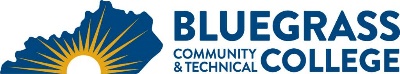 Program Coordinator: Dixie Hayes	E-mail: dixie.hayes@kctcs.edu	Phone: 859-227-1877Program Website: https://bluegrass.kctcs.edu/education-training/program-finder/equine-studies.aspx Student Name:		Student ID: Students need to be at KCTCS placement levels for all coursesNote:  25% of Total Program Credit Hours must be earned at Bluegrass Community and Technical College.Advisor Name:	Advisor Signature: _________________________________________Student Name:	Student Signature: ________________________________________First SemesterCreditsTermGradePrereqs/NotesEQS 103 – Racehorse Care1EQS 104 – Racehorse Care Lab3EQS 110 – Basic Equine Physiology 3EQS 118 – Equine Bloodstock3EQS 130 – Introduction to the Racing Industry3Total Semester Credit Hours13Second SemesterCreditsTermGradePrereqs/NotesEQS 125 – Equine Nutrition3EQS 200 – Lameness in Racehorses3EQS 240 – Equine Business & Legal Principles3Technical Elective3Total Semester Credit Hours12Summer SemesterCreditsTermGradePrereqs/NotesEQS 121 – Introduction to Breaking & Training1EQS 223 – Training Principles & Practices4Total Semester Credit Hours5Third SemesterCreditsTermGradePrereqs/NotesEQS 101 – Introduction to the Thoroughbred3Substitute EQS 115 – Equine Health & MedicationsEQS 122 – Yearling Breaking & Management3EQS 123 – Breaking & Prepping Two-Year-Olds3Natural Science OR Quantitative Reasoning OR Social / Behavioral Science3Total Semester Credit Hours12Fourth SemesterCreditsTermGradePrereqs/NotesWriting / Accessing Information OR Heritage / Humanities 3Computer Literacy Gen Ed3EQS 225 – Life Skills for Horsemen3Substitute EQM 120 – Intro to Com BreedingTechnical Elective3Total Semester Credit Hours12Total Credential Hours54Approved Electives (if applicable)Approved Electives (if applicable)EQM 120Introduction to Commercial BreedingEQS 111Introduction to Riding RacehorsesEQS 112Racehorse Riding Skills IEQS 113Racehorse Riding Skills IIEQS 115Equine Health & MedicationEQS 212Racehorse Riding PrinciplesEQS 299Equine Cooperative EducationBAS 120Personal FinanceBAS 160Introduction to BusinessSPA 101Elementary Spanish I